Université d’été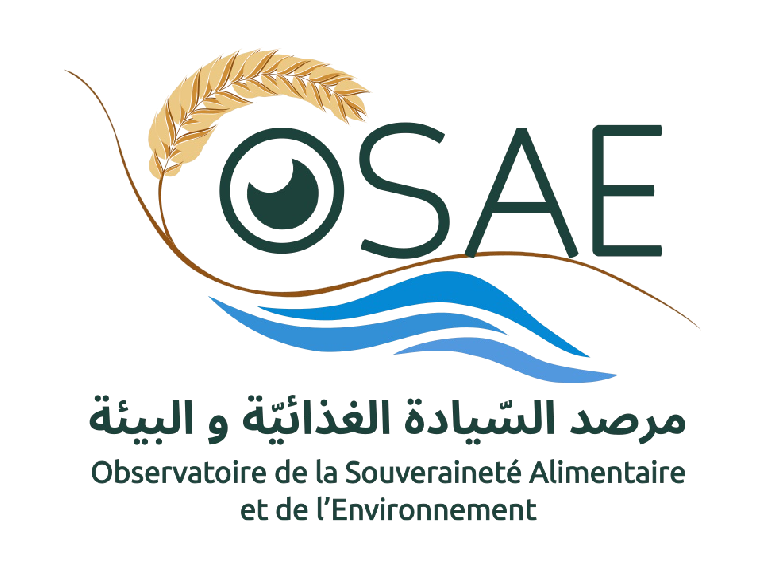 Changement climatique, insécurité alimentaire et crises sociales. 1-10 septembre 2022Demande de financement Nom...Prénom...Date et lieu de naissance...Adresse de résidence actuelle ...Formation en cours ou diplôme acquis ou en cours de préparation...Établissement de rattachement...Emploi actuel...Employeur...Adresse de l'employeur...Disposez-vous actuellement d'une bourse ou autres financements, y compris parentales ? Combien par mois ?...